CÓDIFICACIÓN ATSP:EVALUACIÓN Y ATENUACIÓN DEL RIESGO OPERACIONAL PARA LA OPERACIÓN CON UAS EN ESPACIO AÉREO CONTROLADO Y/O zona de información de vuelo (FIZ)El presente documento define las medidas adicionales de atenuación del riesgo de las operaciones con UAS que pretendan realizarse en espacio aéreo controlado y/o zona de información de vuelo (FIZ) para un CONOPS determinado acordadas por escrito entre el operador de UAS y el Proveedor de Servicios de Tránsito Aéreo (ATSP) y establece el procedimiento de coordinación a seguir para llevar a cabo la actividad aérea. Asimismo, cuando este se encuentre validado por el ATSP, constituye evidencia de la coordinación del estudio aeronáutico de seguridad, en cumplimiento del artículo 45.3.c del Real Decreto 1180/2018, y del procedimiento de coordinación con el proveedor de servicios, de conformidad con el UAS.SPEC.040.1.b del Reglamento (UE) de Ejecución 2019/947.La actividad aérea del operador de UAS deberá ceñirse a lo contemplado en este documento. Cualquier operación que no se ajuste a las condiciones establecidas requerirá de una nueva evaluación y atenuación del riesgo operacional y coordinación con el ATSP, sin perjuicio de las sanciones a que pudiera dar lugar el incumplimiento de las medidas acordadas.DATOS DEL OPERADOR DE UAS Y PROVEEDOR DE SERVICIOS DE TRÁNSITO AÉREODatos de contacto a efectos de coordinación estratégica y evaluación del presente documento entre ambas partes:Datos del operador de UASDatos del proveedor de servicios de tránsito aéreoDefinición del concepto de operación (CONOPS) Y ámbito de aplicaciónCONOPSLas operaciones deberán ajustarse al CONOPS siguiente:Este documento es aplicable a aquellas operaciones áreas con aeronaves no tripuladas que se ajusten a los siguientes parámetros:El operador de UAS esté registrado.Se opere según la categoría abierta, subcategorías A1, A2, A3 o específica bajo escenario estándar STS-ES-01 / STS-ES-02 / AutorizaciónLas operaciones tengan lugar en espacio aéreo controlado y/o zona de información de vuelo (FIZ).Se realicen dentro/fuera de las distancias de seguridad respecto a aeropuertos, aeródromos y helipuertos definidas en el anexo a este documento.Las operaciones de UAS no sean autónomas // sean autónomas (específica bajo autorización) dentro del alcance visual del piloto (VLOS) // más allá del alcance visual del piloto (BVLOS) Sean operaciones diurnas y/o nocturnas.La operación no se realice desde vehículos en movimiento // La operación podrá realizarse también desde vehículos en movimiento (categoría abierta o específica bajo autorización).La operación no se realizará con aeronave no tripulada anclada (aeronave cautiva). // La operación se realizará con aeronave no tripulada anclada (máximo 50 m en STS-ES-01 y STS-ES-02). Operaciones simultáneas (enjambres) con un máximo de XX UAs.Ámbito de aplicaciónLa presente coordinación es válida en el espacio aéreo controlado y zona de información de aeródromo gestionado por las dependencias ATS de los aeródromos:oRellenar tabla en caso de EARO específica DESCRIPCIÓN DE UAS Y MODELO SEMÁNTICOEn este apartado se listan los modelos de UAS que empleará el operador y la descripción del modelo semántico con la geografía máxima del vuelo y el volumen de contingencia y margen por riesgo en aire mínimos que se mantendrán.Descripción de los UASEn la siguiente tabla se recogen los modelos de UAS que se emplearán en las operaciones del CONOPS anteriormente descrito:*Los datos técnicos del UAS los facilitan los distintos fabricantes en la documentación de la aeronave. En la web de AESA también dispone de un listado de fabricantes y aeronaves con los datos técnicos más relevantes, incluida la energía de impacto.Modelo semánticoA continuación, se describe el modelo semántico en función del tipo de UAS indicado en el apartado anterior. Los datos reflejados son valores máximos para la geografía del vuelo y mínimos para volúmenes de contingencia y márgenes de seguridad que ha de cumplir el operador en cada uno de sus vuelos. Para el cálculo de estas distancias se ha tenido en cuenta, además del tipo de UAS y sus prestaciones, las limitaciones meteorológicas, perfiles de vuelo, protocolos de contingencia y emergencia y tiempos de respuesta de los pilotos a distancia, etc.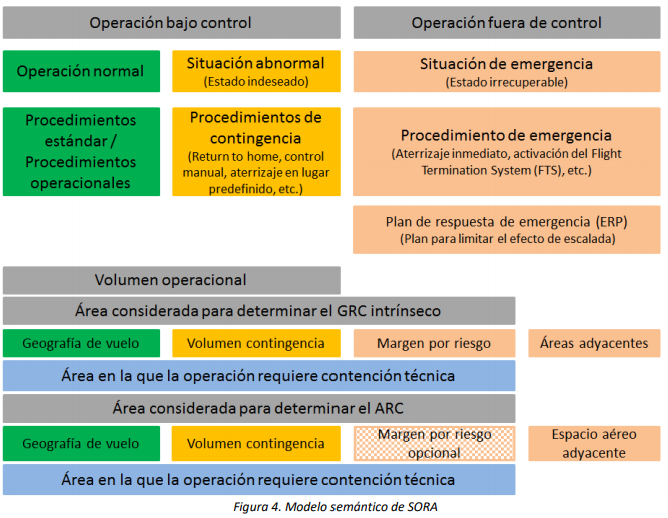 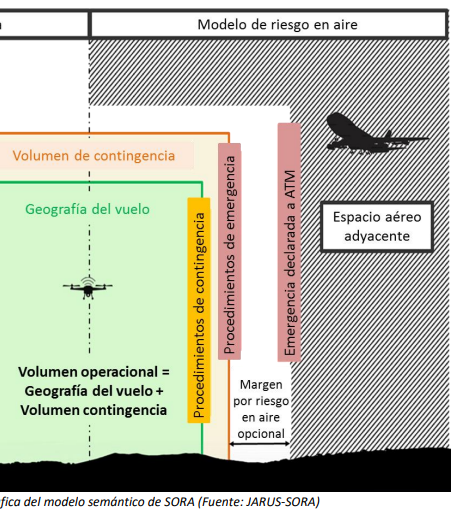 MEDIDAS ESPECÍFICAS DE ATENUACIÓN PARA OPERACIONES EN ESPACIO AÉREO CONTROLADO Y Zonas de información de vuelo (FIZ)Las operaciones con UAS desarrolladas en espacio aéreo controlado y/o FIZ deben cumplir con los requisitos establecidos en el Capítulo XI del Real Decreto 1180/2018 y adicionalmente las medidas que, para este tipo de operación, determine el ATSP para garantizar la seguridad y continuidad de las operaciones aéreas.PROCEDIMIENTO DE COORDINACIÓN DE OPERACIONES CON ATSPA continuación, se acuerdan las siguientes instrucciones a seguir para llevar a cabo cada una de las operaciones aéreas pretendidas por el operador de UAS en espacio aéreo controlado y/o FIZ:*Sin perjuicio de que este pueda ser modificado en la coordinación táctica o por el ATCO/AFISO durante las operaciones en base a sus atribuciones.Procedimiento que debe seguir el operador de UAS para poder llevar a cabo cualquier vuelo según el CONOPS coordinado: Flujograma de operaciones específico para este CONOPS elaborado por el ATSP detallando las instrucciones, ordenadas cronológicamente, que ha de seguir el operador de UAS para llevar a cabo una operación en concreto.Si se requiere la coordinación con el gestor del aeródromo según medida de atenuación MAE09, mínimo 20 días hábiles antes de la operación deberá ponerse en contacto con el gestor aeroportuario.Mínimo 10 días hábiles antes de la operación presentar al ATSP:Copia de evidencia de coordinación EARO (este documento) firmado por ambas partes.Datos específicos de la operaciónLugar concreto.Fecha y hora.El día antes de la operación (recomendado) o hasta 60 minutos antes de la hora de inicio de la operación, presentar plan de vuelo para los servicios de tránsito aéreo (FPL) según la guía de ENAIRE disponible en su web.(https://www.enaire.es/servicios/drones/lo_necesario_para_volar_tu_dron/volar_espacio_aereo_controlado_enaire)Antes del vuelo:Comprobar la correcta presentación del plan de vuelo ATSBoletín de Información Previa al vuelo (PIB) y/o NOTAM y meteorología en la zona de operaciones.30 minutos antes del inicio de operaciones: contactar con ATC/AFIS para confirmar la operación.En la primera comunicación, el piloto informará del número de referencia del trabajo aéreo de que se trate (REF. ENAIRE XXX / Indicativo de Llamada XXX), debiendo incluir en la comunicación las palabras “NO TRIPULADO” o “UNMANNED”.Antes del inicio del vuelo: contactar con el ATCO/AFISO para obtener la autorización de vuelo (despegue) o informar del mismo.Tras finalizar operaciones:contactar con el ATCO/AFISO e informar de la finalización de las operacionesnotificar el cierre del plan de vuelo ATS llamando a la oficina ARO correspondiente.Notificar la finalización y/o cancelación de operaciones al COOP.PROCEDIMIENTOS ESPECÍFICOS ANTE SITUACIONES ANORMALES Y DE EMERGENCIAEl operador de UAS adoptará los siguientes procedimientos ante situaciones anormales y de emergencia:A continuación, se indican las direcciones de contacto para notificaciones en caso de situaciones anormales o de emergencia:EVIDENCIA DE COORDINACIÓN Y VALIDEZLa presente coordinación tiene validez indefinida, con sujeción, en todo caso, a la correcta implementación de las medidas de mitigación y al cumplimiento de las limitaciones o condiciones de la operación establecidas y en tanto se mantenga su cumplimiento. Cualquier modificación o desvió de lo indicado en el presente documento requerirá de un nuevo acuerdo. Cuando existan motivos justificados, el ATSP se reserva el derecho a modificar las presentes condiciones o revocar el acuerdo.En prueba de conformidad y evidencia de coordinación, ambas partes muestran su consentimiento con el presente documento:ANEXO I. DISTANCIAS DE SEGURIDAD RESPECTO A AERÓDROMOSLa presente evaluación de riesgos y coordinación de operaciones será válida siempre que la geografía del vuelo y su volumen de contingencia asociado según el modelo semántico descrito se encuentren dentro/fuera de las distancias de seguridad de aeródromos definidas a continuación:a) En aeródromos de uso público y militares que no sean helipuertos:1º) Hasta los 45 metros de altura medidos desde el Punto de Referencia de Aeródromo, en adelante ARP: un área de 6 kilómetros de longitud medida desde los extremos de pista en sentido de prolongación del eje de pista hacia fuera y una anchura de 5 kilómetros a ambos lados medida desde el eje de pista. En todo caso el límite inferior de este volumen será el nivel de la superficie.2º) Por encima de los 45 metros de altura y hasta 900 metros de altura, ambas medidas desde el ARP: un área de 10 kilómetros de longitud medida desde los extremos de pista en sentido de la prolongación del eje de pista hacia fuera y una anchura de 7,5 kilómetros a ambos lados medida desde el eje de pista.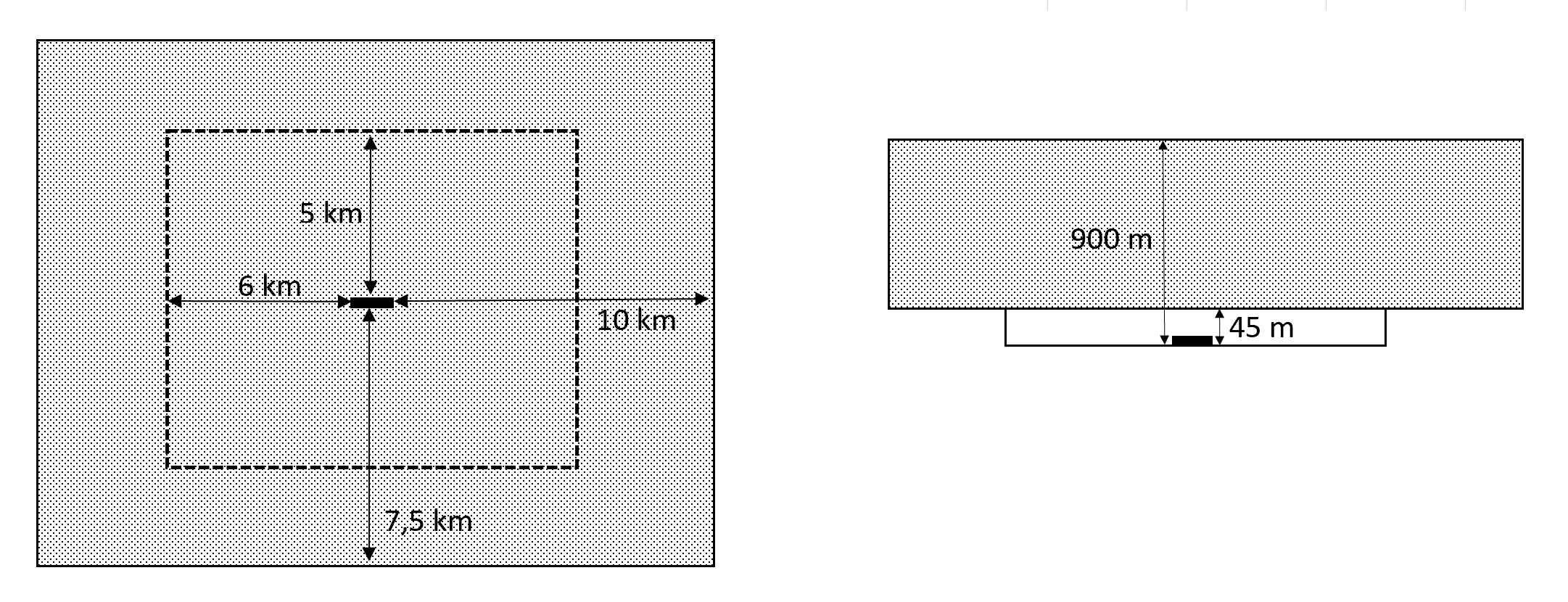 b) En helipuertos de uso público y militares:1º) Hasta los 90 metros de altura medida desde el Punto de Referencia del Helipuerto, en adelante HRP: un área de 2,5 kilómetros de longitud medida desde los extremos del área de aproximación final y de despegue (en adelante FATO, por sus siglas en inglés de “Final Approach and Takeoff Area”) en sentido de prolongación del eje de la FATO hacia fuera y una anchura de 2,5 kilómetros a ambos lados medida desde el eje de la FATO. En todo caso el límite inferior de este volumen será el nivel de la superficie.2º) Por encima de los 90 metros de altura y hasta 900 metros de altura, ambas medidas desde el HRP: un área de 3,3 kilómetros de longitud medida desde la FATO en sentido de prolongación del eje de la FATO hacia fuera y una anchura de 3,3 kilómetros a ambos lados medida desde el eje de la FATO.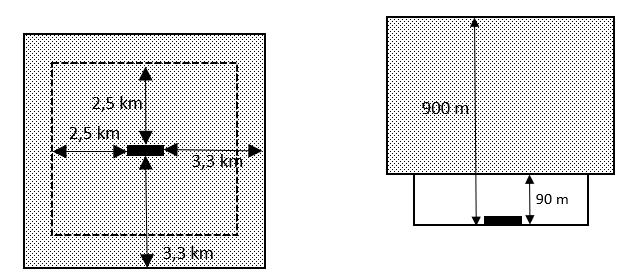 c) En aeródromos de uso restringido que no sean helipuertos:1º) Hasta los 45 metros de altura medida desde el ARP: un área de 3 kilómetros de longitud medida desde los extremos de pista en sentido de la prolongación del eje de pista hacia fuera y una anchura de 3 kilómetros a ambos lados medida desde el eje de pista. En todo caso el límite inferior de este volumen será el nivel de la superficie.2º) Por encima de los 45 metros de altura y hasta 900 metros de altura, ambas medidas desde el ARP: un área de 5 kilómetros de longitud medida desde los extremos de pista en sentido de la prolongación del eje de pista hacia fuera y una anchura de 4,5 kilómetros a ambos lados medida desde el eje de pista. 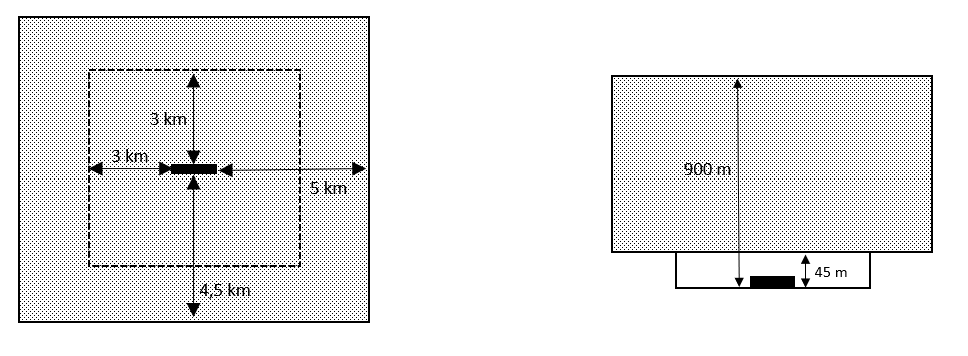 d) En helipuertos de uso restringido:1º) Hasta los 90 metros de altura medida desde el HRP: un área circular de 2,5 kilómetros de radio desde el centro de la FATO. En aquellos helipuertos restringidos con FATO tipo pista de aterrizaje de más de 100 metros de longitud, la distancia anterior se considerará medida desde cada extremo de la FATO. En todo caso el límite inferior de este volumen será el nivel de la superficie.2º) Por encima de los 90 metros de altura y hasta 450 metros de altura, ambas medidas desde el HRP: un área circular de 3,3 kilómetros de radio desde el centro de la FATO. En aquellos helipuertos restringidos con FATO tipo pista de aterrizaje de más de 100 metros de longitud, la distancia anterior se considerará medida desde cada extremo de la FATO.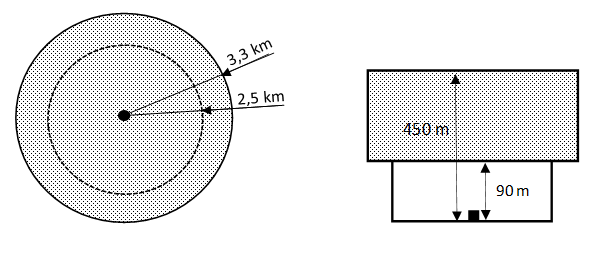 IMPORTANTE: Conforme al artículo 45.3.b del Real Decreto 1180/2018 si la operación se encuentra a una distancia mínima de 8 km del punto de referencia de cualquier aeropuerto o aeródromo y la misma distancia respecto de los ejes de las pistas y su prolongación, en ambas cabeceras, hasta una distancia de 6 km contados a partir del umbral en sentido de alejamiento de la pista, o, para el caso de operaciones más allá del alcance visual del piloto (BVLOS), cuando la infraestructura cuente con procedimientos de vuelo instrumental, a una distancia mínima de 15 km de dicho punto de referencia se deberá coordinar la operación con el gestor del aeródromo.ANEXO II. EVIDENCIAS DE CUMPLIMIENTO DE MEDIDAS DE MITIGACIÓNEn el presente anexo se evidencian la implementación de las siguientes medidas de mitigación:XXXXXXXXXXXXANEXO III. ACRÓNIMOSNúmero de registro de operador de UASA cumplimentar por el operadorNombre o razón socialNombre o razón socialPersona de contactoNombre y apellidos (cargo)TeléfonoTlfEmailEmailNombre o razón socialENAIREContactoENAIRE Planea / drones.safety@enaire.es / webCATEGORÍA ABIERTA, subcategorías A1,.A2, A3 oSTS-ES-01/ STS-ES-02 oCATEGORÍA ESPECÍFICAVLOS/BVLOSDIURNO y/o NOCTURNODENTRO DE ESPACIO AÉREO CONTROLADOy/o ZONA DE INFORMACIÓN DE VUELO (FIZ)DENTRO / FUERA DE LAS DISTANCIAS DE SEGURIDAD RESPECTO A AERÓDROMOSCon UAS/RPAS de MTOM <xxkgALTURA MÁXIMA XX m, salvo obstáculosCategoríaRestricciones operacionalesMTOM UAS sin etiqueta de identificación de claseMTOM UAS con etiqueta de identificación de claseAbierta A1- No volar por encima de ninguna persona no participante (recomendación de no volar por encima de personas si marcado C0)- No está permitido el vuelo sobre reuniones de personas- Altura máxima de 120 m sobre el terreno. En el caso de vuelos alrededor de un obstáculo se podrá operar alrededor de este a un máximo de 50 m de distancia horizontal y sobrevolarlo a 15 m de altura.< 250 g y de construcción privada <250 gC0 o construcción privadaAbierta A1- No volar por encima de ninguna persona no participante (recomendación de no volar por encima de personas si marcado C0)- No está permitido el vuelo sobre reuniones de personas- Altura máxima de 120 m sobre el terreno. En el caso de vuelos alrededor de un obstáculo se podrá operar alrededor de este a un máximo de 50 m de distancia horizontal y sobrevolarlo a 15 m de altura.< 500 gC1Abierta A2- Volar a una distancia de 50 m de cualquier persona no participante (30 m si marcado C2)- Altura máxima de 120 m sobre el terreno. En el caso de vuelos alrededor de un obstáculo se podrá operar alrededor de este a un máximo de 50 m de distancia horizontal y sobrevolarlo a 15 m de altura.< 2 kgC2Abierta A3- No volar cerca de ninguna persona no participante- Distancia de 150 m respecto de:- Zonas residenciales- Zonas comerciales- Zonas industriales- Zonas recreativas- Altura máxima de 120 m sobre el terreno. En el caso de vuelos alrededor de un obstáculo se podrá operar alrededor de este a un máximo de 50 m de distancia horizontal y sobrevolarlo a 15 m de altura.< 25 kg y de construcción privada <25 kgC0 a C6 o construcción privadaEspecífica STS-ES-01- En zonas terrestres controladas en un entorno poblado sin sobrevolar ninguna concentración de personas.- La operación se realizará a una distancia inferior a 100 m del piloto a distancia.- Altura máxima de 120 m sobre el terreno. En el caso de vuelos alrededor de un obstáculo se podrá operar alrededor de este a un máximo de 50 m de distancia horizontal y sobrevolarlo a 15 m de altura.- La altura máxima del volumen operacional no superará en más de 30 m la altura máxima permitida antes mencionada.- La aeronave no tripulada no llevará mercancías peligrosas.- La operación no se realice desde vehículos en movimiento.< 10 kgC5Específica STS-ES-02- En zonas terrestres controladas en entorno poco poblado sin sobrevolar ninguna concentración de personas.- Altura máxima de 100 m sobre el terreno. En el caso de vuelos alrededor de un obstáculo se podrá operar alrededor de este a un máximo de 50 m de distancia horizontal y sobrevolarlo a 15 m de altura.- La altura máxima del volumen operacional no superará en más de 20 m la altura máxima permitida antes mencionada.- La aeronave no tripulada no llevará mercancías peligrosas.- La operación no se realice desde vehículos en movimiento.- Distancia horizontal máxima de 1km desde el piloto a distancia si no cuenta con observadores del espacio aéreo o 2km si cuenta con observadores posicionados a máximo 1km de distancia del piloto.< 25 kgC6Específica autorización[definir limitaciones de la operación según la autorización]N/ADependencias donde ENAIRE presta servicios de tránsito aéreoDependenciaCódigo OACIObservacionesNombre dependenciaCódigo OACIFabricante y modelo del UASConfiguraciónMTOM (kg)Dimensión (m)Velocidad (m/s)Energía impacto (Julios)Autonomía (min)UAS 1UAS 2UAS nGeografía del vuelo máxima(distancias en metros)Geografía del vuelo máxima(distancias en metros)Volumen de contingencia mínimo(distancias en metros)Volumen de contingencia mínimo(distancias en metros)Margen mínimo por riesgo en aire(distancias en metros)Margen mínimo por riesgo en aire(distancias en metros)ObservacionesHorizontalVerticalHorizontalVerticalHorizontalVerticalObservacionesUAS 1UAS 2UAS nCOD.TIPO DE ATENUACIÓNMEDIDA DE ATENUACIÓNOBSERVACIONESCOD.TIPO DE ATENUACIÓNMEDIDA DE ATENUACIÓNOBSERVACIONESMAE01EstratégicaDisponer de los conocimientos necesarios para obtener la calificación de radiofonista, acreditados mediante habilitación anotada en una licencia de piloto o certificación emitida por una organización de formación aprobada (ATO) o escuela de ultraligeros. Art. 33.1.e RD 1036/2017MAE02EstratégicaAcreditar un conocimiento adecuado del idioma o idiomas utilizados en las comunicaciones entre el controlador y la aeronave, atendiendo a las condiciones operativas del espacio aéreo en el que se realice la operación.Art. 33.1.e RD 1036/2017MAE03EstratégicaDisponer de un equipo de comunicaciones adecuado capaz de sostener comunicaciones bidireccionales con las estaciones aeronáuticas y en las frecuencias indicadas para cumplir los requisitos aplicables al espacio aéreo en que se opere.Art. 46.1.a RD 1180/2018MAE05EstratégicaContar con un estudio aeronáutico de seguridad realizado al efecto por el operador y coordinado con el proveedor de servicios de tránsito aéreo designado en el espacio aéreo de que se trate, en el que se constate la seguridad de la operación. La operación se realizará con sujeción a las condiciones y limitaciones y establecidas en dicho estudio aeronáutico de seguridadEl presente documentoArt. 45.3.c RD 1180/2018MAE07EstratégicaPresentar plan de vuelo para los servicios de tránsito aéreo (FPL). En el plan de vuelo se hará constar expresamente que se trata de una aeronave no tripulada.Art. 45.5 RD 1180/2018MAE09EstratégicaCoordinación con el gestor del aeródromo, incluyendo helipuertos, si se pretende operar a una distancia inferior a 8 km del punto de referencia de cualquier aeropuerto o aeródromo y la misma distancia respecto de los ejes de las pistas y su prolongación, en ambas cabeceras, hasta una distancia de 6 km contados a partir del umbral en sentido de alejamiento de la pista, o, para el caso de operaciones más allá del alcance visual del piloto (BVLOS), cuando la infraestructura cuente con procedimientos de vuelo instrumental, a una distancia inferior a 15 km de dicho punto de referencia.Art. 45.3.b RD 1180/2018MAE12EstratégicaLa coordinación previa, en la evaluación y atenuación del riesgo operacional, de código ARCID e identificador de llamada (callsign) a emplear en las operaciones.MAE13EstratégicaCoordinación previa, en la evaluación y atenuación del riesgo operacional, del idioma o idiomas a emplear en las comunicaciones aeronáuticas entre el operador y el servicio de tránsito aéreo. MAE34EstratégicaDisponer de luces para garantizar la visibilidad cuando las operaciones sean nocturnas.Art. 46.1.e RD 1180/2018MAT06TácticaContar con la previa autorización del control de tránsito aéreo o comunicación al personal de información de vuelo de aeródromo (AFIS). En el primer contacto con las dependencias de los servicios de tránsito aéreo los indicativos de llamada de las aeronaves no tripuladas deberán incluir las palabras “No tripulado” o “Unmanned”.Art. 45.3.c RD 1180/2018MAT09TácticaLa disponibilidad y ejecución por parte del operador de UAS de procedimientos específicos ante situaciones anormales y de emergencia, que tenga como medida principal el aviso por radio/teléfono a la dependencia ATS en caso de pérdida de control del UAS (fly-away).MAT08TácticaComunicar la finalización de la operación a la dependencia de servicios de tránsito aéreo (ATS).MAT20TácticaAterrizaje inmediato por comunicación del servicio ATC o información de tránsito por parte del AFIS.MEDIDAS ADICIONALES PROPUESTAS POR EL OPERADOR Y EVALUADAS Y ACEPTADAS POR ATSPIndicativo ARCID*AEDRONXIndicativo de llamada (callsign)*AERODRON XIdioma a emplear en las comunicaciones aeronáuticasESPAÑOL / INGLÉSMedio principal para las comunicacionesRADIO AERONÁUTICA / TELÉFONO MÓVILMedio alternativo para las comunicacionesRADIO AERONÁUTICA / TELÉFONO MÓVILSolicitud de publicación de NOTAMSÍ / NO / Según indique la dependencia ATSEVENTOPROCEDIMIENTOPérdida de comunicaciones con el ATSP (fallo de radio)Si el fallo de comunicaciones es detectado por la dependencia ATS:- Establecer comunicación por los medios alternativos (teléfono fijo o móvil) informando del fallo de comunicación radio. Valorar la continuidad o cancelación de las operaciones del UAS.Si el fallo de comunicaciones es detectado por el operador de UAS:- Mantener la conciencia situacional extremando la observación del espacio aéreo y el “ver y evitar”. - Establecer comunicación por los medios alternativos (teléfono fijo o móvil) informando del fallo de comunicación radio y proceder según instrucciones ATS.- Si el operador no es capaz de establecer las comunicaciones por ningún medio deberá finalizar inmediatamente el vuelo aterrizando la aeronave en un lugar seguro.- Comunicar lo antes posible la finalización de la actividad a la dependencia ATS por el medio alternativo pertinente y cancelando el plan de vuelo ATS.- En caso de reestablecer las comunicaciones, el operador de UAS deberá obtener nuevamente la autorización ATC o comunicación AFIS para iniciar un nuevo vuelo.Pérdida de control del UAS (fly away)Si no es posible recuperar el control y/o se desconoce la posición del UAS:- Considerar la activar el sistema de terminación segura del vuelo según procedimientos del operador.- Notificar a la mayor brevedad posible por radio/teléfono al ATS la pérdida de control y posición del UA:- Indicativo de llamada + “no tripulado” o “unmanned”- Emergencia por pérdida de control de la aeronave no tripulada- Última posición conocida, velocidad, rumbo y altura/altitud- Autonomía restante- Informar la finalización de la emergencia al ATS cuando se tenga conocimiento de que el UA ya no se encuentra en vuelo o se tiene la certeza de que no es posible que continúe en vuelo (ha transcurrido el tiempo máximo de autonomía total del UA)OTROSPuestoContactoDependencia ATS (civil/militar)Frecuencia / TLF // Según dependencia afectada. Se facilita en coordinación previaDepartamento de coordinación operativa de espacio aéreo (COOP) de ENAIREENAIRE PLANEA / cop@enaire.es Centro de Gestión Aeroportuario (CGA) / Operaciones Aeropuerto / Base militarSegún dependencia afectada. Se facilita Contacto en coordinación previa.Emergencias112El operadorEl proveedor de servicios de tránsito aéreoEn XXX a dd de mm de 2021En Madrid a ___ de ___________ de 2021FirmaFirma/selloCargoTécnico de Seguridad Operacional de ENAIRENOMBRE Y APELLIDOSTécnico de Seguridad Operacional de ENAIREAESAAgencia Estatal de Seguridad AéreaAIPPublicación de Información AeronáuticaANSPProveedor de Servicios de Navegación Aérea (Air Navigation Services Provider)ATSPProveedor de Servicios de Tránsito Aéreo (Air Traffic Services Provider)ATSServicios de Tránsito Aéreo (Air Traffic Services)ATCControl de Tránsito Aéreo (Air Traffic Control)ATZZona de tránsito de aeródromo (Air Traffic Zone)AFISServicios de información de vuelo de Aeródromo (Aerodrome Flight Information Services)ATCOControlador Aéreo (Air Traffic Control Officer)AFISOOperador AFIS (Aerodrome Flight Information Services Officer)BVLOSMás allá del alcance visual (Beyond Visual Line Of Sight)COPDepartamento de Coordinación Operativa de Espacio Aéreo de ENAIRECTAÁrea de Control (Control Traffic Area)CTRZona de control (Controlled Traffic Region)EMAEstado Mayor del AireFIZZona de información de vuelo (Flight Information Zone)FPLFlight Plan (Plan de vuelo)MTOMMaximum Take Off Mass (Masa máxima al despegue)NOTAMAviso que contiene información relativa al establecimiento, condición o modificación de cualquier instalación, servicio, procedimiento o peligro aeronáutico que es indispensable conozca oportunamente el personal que realiza operaciones de vuelo (NOTice to AirMen)PIBBoletines de Información Previa al VueloSTSEscenario Estándar (Standard Scenario)TRAEspacio aéreo temporalmente reservado (Temporary Reserved Area)TSAEspacio aéreo temporalmente segregado (Temporary Segregated Area)UAAeronave No Tripulada (Unmanned Aircraft)UASSistema de Aeronave No Tripulada (Unmanned Aircraft System)VLOSDentro del alcance visual del piloto (Visual Line Of Sight)ZRVFZonas Restringidas al Vuelo Fotográfico